	Женева, 20 января 2011 годаУважаемая госпожа,
уважаемый господин,1	В соответствии с Циркуляром 159 БСЭ от 7 января 2011 года настоящим информирую Вас о том, что 25 Государств-Членов, принимавших участие в последнем собрании 17-й Исследовательской комиссии, на пленарном заседании, состоявшемся 17 декабря 2010 года, также утвердили:X.1275	Руководящие указания по защите информации, позволяющей установить личность, при применении технологии радиочастотной идентификации (RFID)2	С имеющейся патентной информацией можно ознакомиться в онлайновом режиме на веб-сайте МСЭ-Т.3	Текст предварительно опубликованной Рекомендации будет в ближайшее время размещен на веб-сайте МСЭ-Т.4	Текст данной Рекомендации будет опубликован МСЭ в самое ближайшее время.С уважением,Малколм Джонсон
Директор Бюро
стандартизации электросвязиБюро стандартизации 
электросвязи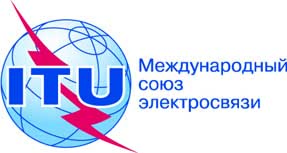 Осн.:Дополнительный документ 1 
к Циркуляру 159 БСЭ
–	Администрациям Государств – Членов СоюзаТел.:
Факс:
Эл. почта:+41 22 730 5866
+41 22 730 5853
tsbsg17@itu.intКопии:–	Членам Сектора МСЭ-Т–	Ассоциированным членам МСЭ-Т–	Председателю и заместителям председателя 17-й Исследовательской комиссии–	Директору Бюро развития электросвязи–	Директору Бюро радиосвязиПредмет:Утверждение новой Рекомендации МСЭ-Т X.1275